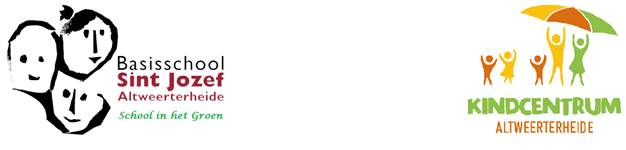 TITEL VAN HET DOCUMENT		: 	GedragsprotocolVERSIENUMMER				:	2019 - 01DATUM					: 	29 januari  2019SAMENVATTING:Het gedragsprotocol voorziet in de behoefte aan een éénduidige afspraak over hoe we omgaan met leerlingen die grensoverschrijdend gedrag laten zien en welke stappen we nemen als zo’n situatie zich voordoet.
Dit document is een onderdeel van onze inzet om ons schoolklimaat veilig en plezierig te houden, samen met het pestprotocol en de gedragscode.ROUTE VAN HET DOCUMENT BINNEN BS SINT JOZEF
HISTORIE DOCUMENT / REVISIE
OPMERKINGENDe tekst wordt na goedkeuring  door het team, de CvB-er en de MR, in de groep besproken. 
Daarna wordt melding gemaakt in de Joepie… Nieuwsbrief dat het protocol is geplaatst op de website en in de schoolgids. OPNIEUW ACTUALISEREN PER 1 januari 2022GedragsprotocolOp BS Sint Jozef is een pestprotocol aanwezig. Dit protocol wordt ingezet als er sprake is van een situatie waarbij een leerling wordt gepest.  Soms zijn er situaties waarin leerlingen grensoverschrijdend gedrag laten zien. Het pestprotocol is in deze niet handzaam omdat het bij dit gedrag niet specifiek gaat over pesten.Er is op school behoefte aan een éénduidige afspraak over hoe we omgaan met leerlingen die grensoverschrijdend gedrag laten zien en welke stappen we nemen als zo’n situatie zich voordoet: een gedragsprotocol.In dit protocol verwijzen we naar een gedragscode. Dit is een apart document aan de hand waarvan de leerkracht het gesprek aangaat met de betreffende leerling. De ouders worden hier ook bij betrokken. Samen bespreken zij de gedragscode. Dan is voor eenieder duidelijk wat er verwacht wordt en wat er gebeurt als niet aan deze verwachtingen wordt voldaan.Gedragsprotocol voor BS Sint Jozef 
Met behulp van dit gedragsprotocol willen wij gewenst gedrag versterken en ongewenst gedrag corrigeren.Ons gewenst gedrag ziet er als volgt uit:1. We luisteren naar elkaar, we laten elkaar uitpraten. 2. We houden rekening met elkaar en helpen elkaar. 3. We gaan zorgvuldig om met de materialen. 4. We doen elkaar geen pijn.5. We praten over problemen en lossen het samen op. 6. Iedereen is anders, samen zijn we een groep, waar dan ook.Aan deze afspraken houden we ons.Omdat ongewenst gedrag zich vaak niet alleen beperkt tot de school, worden de ouders intensief betrokken bij de aanpak van dit gedrag. Dit protocol is een middel om de volgende doelstellingen te bereiken:De leerkrachten signaleren en onderkennen onacceptabel gedrag. Het gedragsprotocol vormt een plan van aanpak ten aanzien van:  het voorkómen van onacceptabel gedrag  het tijdig signaleren van onacceptabel gedrag  het aanpakken van onacceptabel gedrag  de samenwerking tussen ouders en schoolWat verstaan we onder onacceptabel gedrag? Een goed pedagogisch klimaat binnen de school bepaalt de leefbaarheid voor de leerlingen onderling en is een voorwaarde voor de mate waarin de leerlingen profijt kunnen hebben van de aangeboden leerstof. In een goed pedagogisch klimaat zal de leerling te allen tijde een beroep moeten kunnen doen op de volwassenen. De volwassenen moeten het gevoel van veiligheid voor de leerlingen kunnen waarborgen. Om deze veiligheid te kunnen waarborgen is een aantal regels nodig. In dit protocol beschrijven we die regels wat betreft de grenzen van acceptabel gedrag. Dit protocol behoort daarmee tot de officiële documenten van de school. Het College van Bestuur, medewerkers en medezeggenschapsraad zijn het eens over deze afspraken. In de schoolgids wordt melding gemaakt van het bestaan van dit document. We onderscheiden twee situaties waarin het onacceptabel gedrag kan voorkomen: 
A. gedrag van leerling t.o.v. leerkracht  
B. gedrag van leerling t.o.v. leerlingA. Onacceptabel gedrag c.q. geweld op school van de leerling t.o.v. de leerkracht 
We onderscheiden hierbij:
1. fysiek geweld 
2. verbaal geweld 
3. gedrag dat niet inpasbaar is in het pedagogisch klimaat. Ad 1. Fysiek geweld van de leerling t.o.v. de leerkracht. 
In alle situaties is fysiek geweld t.o.v. de leerkracht is ontoelaatbaar en volgt ogenblikkelijk isolering van de leerling van de groep. In het licht van het totaal aan pedagogische maatregelen mag het duidelijk zijn dat hoe ouder de leerling is, hoe meer hij/zij verantwoordelijk gesteld kan worden voor zijn/haar gedrag. Bij jongere leerlingen kan een leerkracht door b.v. de leerling vast te houden de problematische situatie oplossen. Bij oudere leerlingen kan de geweldsdreiging zo groot worden, dat de leerkracht als enige verdediging ook fysiek geweld zou moeten toepassen. Omdat de leerkracht fysiek geweld moet vermijden, ontstaat dan een zeer onveilige situatie voor de leerkracht. De leerling wordt in dat geval direct zelf aansprakelijk gesteld voor zijn gedrag. Fysiek geweld van deze leerling ten opzichte van leerkrachten is in alle gevallen ontoelaatbaar. 
Bij herhaling wordt contact opgenomen met het College van Bestuur om schorsing in gang te zetten. Dit wordt zo spoedig mogelijk aan de ouders schriftelijk bevestigd. De ouders/verzorgers worden met hun zoon/dochter op school voor een gesprek uitgenodigd. Het voorval wordt besproken en de beslissing wordt toegelicht. Bij herhaling van dit gedrag gaan we over tot schorsing van deze leerling. Indien dit langer dan één dag is, wordt de Inspectie van Onderwijs geïnformeerd. Indien het gedrag niet verbetert, moet overwogen worden de leerling te verwijderen. Ad 2. Verbaal geweld van de leerling t.o.v. de leerkracht. 
Hieronder verstaan we: 
 dreiging met lichamelijk geweld waarbij de leerkracht onmachtgevoelens krijgt. 
 intimidatie: systematisch andere leerlingen/leerkracht onder druk zetten. 
 discriminatie: systematisch seksueel bedreigend zijn, bedreigend zijn tegen afwijkend gedrag en/of verschijningsvorm, het uitdragen van een maatschappijvisie die wettelijk niet toegestaan is. 

Bij verbaal geweld hanteren we de volgende maatregelen: 
 leerling wordt geïsoleerd van de groep (zie gedragscode)
 leerkracht bespreekt het gedrag met de leerling en stelt schoolleiding en ouders op de hoogte 
 bij herhaling wordt in overleg met de schoolleiding en het team een plan van aanpak gemaakt, waarbij ook de ouders betrokken worden. Hierbij maken we gebruik van de gedragscode (zie bijgevoegd).
 bij herhaalde overtreding kan schorsing uitgesproken worden
• ook hier kan het College van Bestuur in overleg met de schoolleiding besluiten de leerling van school te verwijderen. Ad 3. Gedrag dat niet inpasbaar is in het pedagogisch klimaat.
Hieronder verstaan we: 
 het doelbewust verstoren van lessen 
 extreem, langdurig aandacht vragend gedrag, waardoor de voortgang van de les wordt bedreigd. Andere leerlingen kunnen dan niet meer voldoende van het onderwijs profiteren. 

Bij maatregelen denken we in de eerste plaats aan maatregelen die door de groepsleerkracht zelf toegepast kunnen worden. Bij herhaling wordt in overleg met de schoolleiding en het team een plan van aanpak gemaakt, waarbij ook de ouders betrokken worden. Hierbij maken we gebruik van de gedragscode (zie bijgevoegd).
B. Onacceptabel gedrag van leerlingen t.o.v. elkaar, van materiaal, of gebouwen.
Ook aan gedrag van de leerlingen onderling en met gebouwen of materiaal moeten grenzen gesteld worden. Onze school probeert een plek te zijn waarin leerlingen zich prettig en veilig voelen. Ouders verwachten van de leerkrachten dat zij de leerlingen tegen onacceptabel gedrag beschermen. 
Onder onacceptabel gedrag van leerlingen verstaan we:fysiek gewelddreigen met fysiek geweldhet voortdurend verbaal agressief zijnhet voortdurend pestendiscriminerend taalgebruikseksueel grensoverschrijdend gedraghet opzettelijk vernielen van materiaal van medeleerlingenhet opzettelijk vernielen van materiaal van school, vandalisme aan gebouwen of   delen van gebouwen, ook indien dit ná schooltijd plaatsvindt
Lichamelijk geweld wordt niet geaccepteerd. We maken geen onderscheid tussen lichamelijk geweld in de klas of in de vrije spelsituatie. Lichamelijk geweld is altijd een reden tot sancties. In eerste instantie zal de leerkracht met de leerling(en) in gesprek gaan. De leerkracht is verantwoordelijk voor de strafmaatregel(en). Bij herhaling van het gedrag wordt in samenwerking met de intern begeleider en/of de directie een plan van aanpak gemaakt.
Hierbij maken we gebruik van de gedragscode.
De ouders worden bij het opstellen van dit plan betrokken. In het plan wordt uitgegaan van het gewenste gedrag. Er worden afspraken gemaakt over de maatregelen die getroffen worden bij de overtreding van de regel. We proberen met de maatregelen vooral de mogelijkheden van de leerling te gebruiken om ongewenst gedrag te verbeteren.
Agressie tegen materialen of gebouwen wordt op dezelfde manier behandeld. Als er ondanks de duidelijke afspraken geen verbetering geconstateerd wordt, kan overgegaan worden tot schorsing. Als schorsing niet leidt tot gewenst gedrag kan het College van Bestuur in overleg met de schoolleiding besluiten de leerling van school te verwijderen. Wellicht ten overvloede, maar we gaan ervan uit dat het gedrag dat wij van onze leerlingen verwachten, wordt voorgeleefd door de volwassenen waarmee het kind op school contact heeft.TITEL VAN HET DOCUMENT		: 	GedragscodeVERSIENUMMER				:	2019 - 01DATUM					: 	januari 2019SAMENVATTING:Met deze gedragscode willen we gewenst gedrag versterken en ongewenst gedrag corrigeren. Deze code is onderdeel van onze inzet om ons schoolklimaat veilig en plezierig te houden.ROUTE VAN HET DOCUMENT BINNEN BS SINT JOZEF
HISTORIE DOCUMENT / REVISIE
OPMERKINGENDe tekst wordt na goedkeuring  door het team, de CvB-er en de MR, in de groep besproken. 
Daarna wordt melding gemaakt in de Joepie… Nieuwsbrief dat het protocol is geplaatst op de website en in de schoolgids. OPNIEUW ACTUALISEREN PER Januari 2022Gedragscode voor BS Sint Jozef 
Met behulp van deze gedragscode willen wij gewenst gedrag versterken en ongewenst gedrag corrigeren.Gedragscode voor BS Sint Jozef1.2.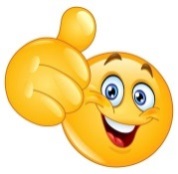 3.4.5.Extreem gedrag zorgt voor een extreme maatregel. 
Extreem gedrag is o.a. grof taalgebruik en fysiek geweld naar leerlingen en leerkrachten. 
Bij extreem gedrag is het meteen externe time out en contact met juffrouw Linda of juffrouw Maria. 
Als dit extreme gedrag aanhoudt, kan ik drie dagen geschorst worden van school. DatumStatusOpmerkingenTeamGoedkeurenCvBVaststellenMRInstemmenP en O geledingDatum eerste versie29 januari  2019DatumStatusOpmerkingenTeamGoedkeurenCvBVaststellenMRInstemmenP en O geledingDatum eerste versiejanuari 2019We willen het leerzaam en veilig houden in de groep en daarom hebben we regels en afspraken gemaakt. Dan weet ik hoe de leerkracht mij waarschuwt.  Mijn gewenst gedrag is: ………………………………………………………………………………….Als mijn gedrag te maken heeft met verkeerde omgang met andere kinderen,  dan gebruik ik een herstelmoment om ‘sorry’ te zeggen tegen het kind dat ik verdrietig heb gemaakt.Wanneer ik me niet aan die regel van school of de groep houd, dan…Krijg ik een uitnodiging van de juf om goed mee te doen.Als ik dan stop, laat ik zien dat ik de uitnodiging om mee te doen accepteer en is het oké.                                                                                                                                                                                                                                                                                                                                        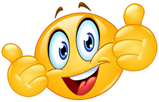 Wanneer ik me dan nog niet aan de regel houd, dan…Noemt de juf  mijn naam en geeft mij de eerste echte waarschuwing.Als ik dan stop, laat ik merken dat ik de waarschuwing accepteer en laat ik respect zien en is het oké.Wanneer ik me dan nog niet aan de regel houd, dan… Noemt de juf mijn naam en zegt dat ik naar de time-out-plek gaLoop ik rustig  naar de time out plek in de groep en maak het strafwerk dat daar ligt.  Als ik bij mezelf merk dat ik weer mee kan doen met de groep op de manier zoals het hoort, loop ik rustig terug naar mijn plaats.Als ik dan stop, laat ik merken dat ik dit accepteer en toon ik respect voor mijn leerkracht en werken we als een team verder.Wanneer ik me op de time out plek nog niet aan de regels houd, of ik voor de tweede keer naar de time out plek in de groep gestuurd word…Ga ik naar de time out plek buiten de klas:Ik ga naar ………………..Ik krijg geen werk mee, er ligt werk op die time out plek .Daar zit ik tot de volgende pauze.Mijn ouder(s) word(en) gebeld en komen mij en het werk dat niet klaar is na schooltijd ophalen. Er is hierover geen discussie mogelijkWanneer ik in 1 dag of 1 week twee keer op de time out plek buiten de klas heb gezeten, dan…Heb ik samen met mijn ouders een gesprek met mijn eigen leerkracht en juffrouw Linda en/of juffrouw Maria.Daar spreken we een passende maatregel af (bv. tot 16.00 uur nablijven).Er is hierover geen discussie mogelijk.Deze straf kan niet worden terugverdiend.Handtekening: Leerling:                             Vader:                                  Moeder: Namens alle juffen hier op school:Leerkracht:                                                        Directie:                                                   